Taalcafé BaarloElke woensdag van 14.00 tot 16.00 uur is het Taalcafé geopend in de bibliotheek van Baarlo.Voor iedereen die de Nederlandse taal wil
leren spreken en lezen. Deelname is gratis!
Every Wednesday from 14:00 to 16:00 the 
Language Café is opened in the library of Baarlo. For everyone who wants to learn to speak and write the Dutch language. Participation is free!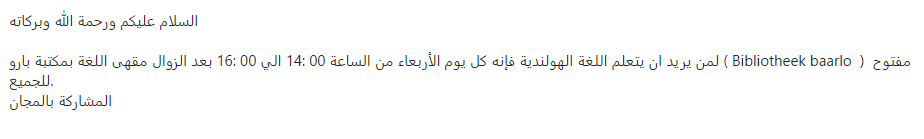 